Структурное подразделение «Детский сад №11 комбинированного вида» МБДОУ «Детский сад «Радуга» комбинированного вида»Рузаевского муниципального района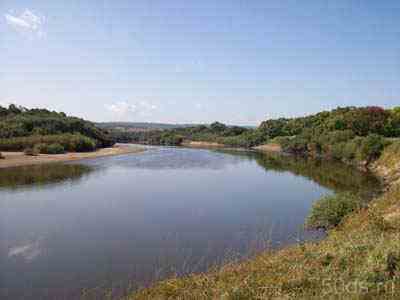 Провели воспитатели:Долганина Е.Б.Медведева Н.Н.Рузаевка 2016Экскурсия к речке.Июль 2016 г.Старшая логопедическая группа № 4.Программное содержание:-уточнить и расширить знания детей о реке.-закрепить знания детей о значении воды в жизни человека, растений и животных;-расширить представления детей о связи между изменениями температуры воздуха и температуры воды;-познакомить детей с растительным и животным миром  луга, формировать исследовательские действия;-учить отражать увиденное, словом, обогащать словарный запас детей, развивать связную речь.Методы и приемы: наглядный, словесный, практический, наблюдение, беседа, загадки, игра.Организационная работа: предварительный осмотр места проведения экскурсии, разработка маршрута, проверка наличия головных уборов, оснащение водой для питья.Этапы:1.Подготовительный (просмотр слайдов и картинок «Обитатели воды», «Растения луга», ознакомление с правилами поведения на природе, на воде).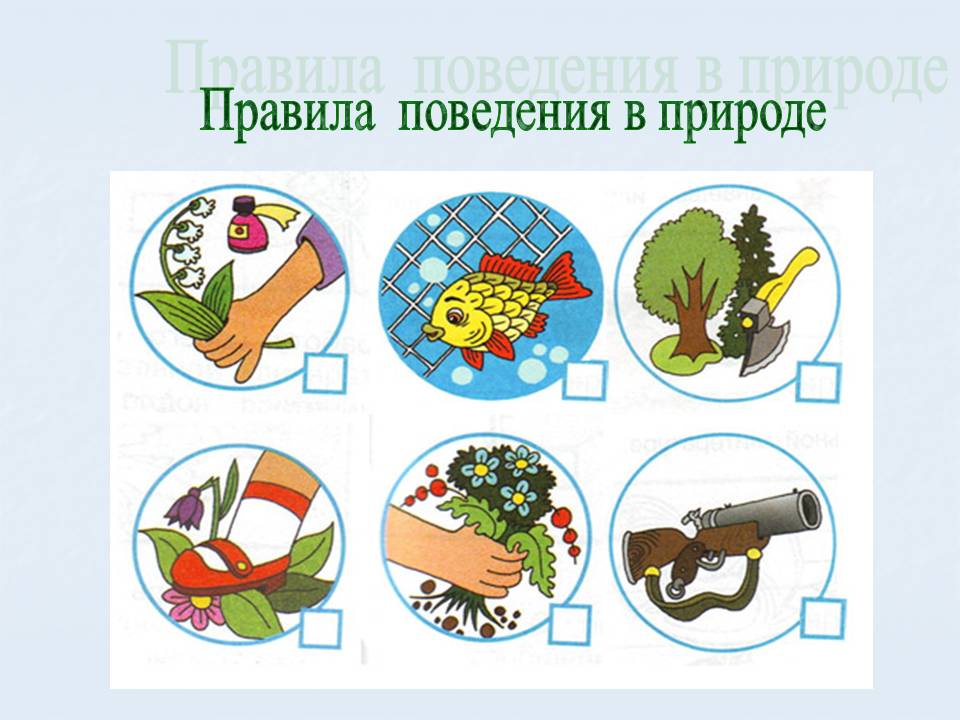 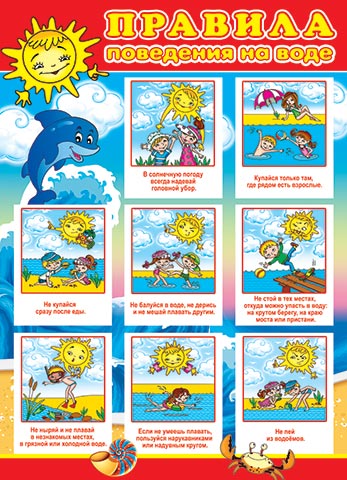 2.Ознакомление детей с правилами дорожного движения, с дорожными знаками при переходе улицы. 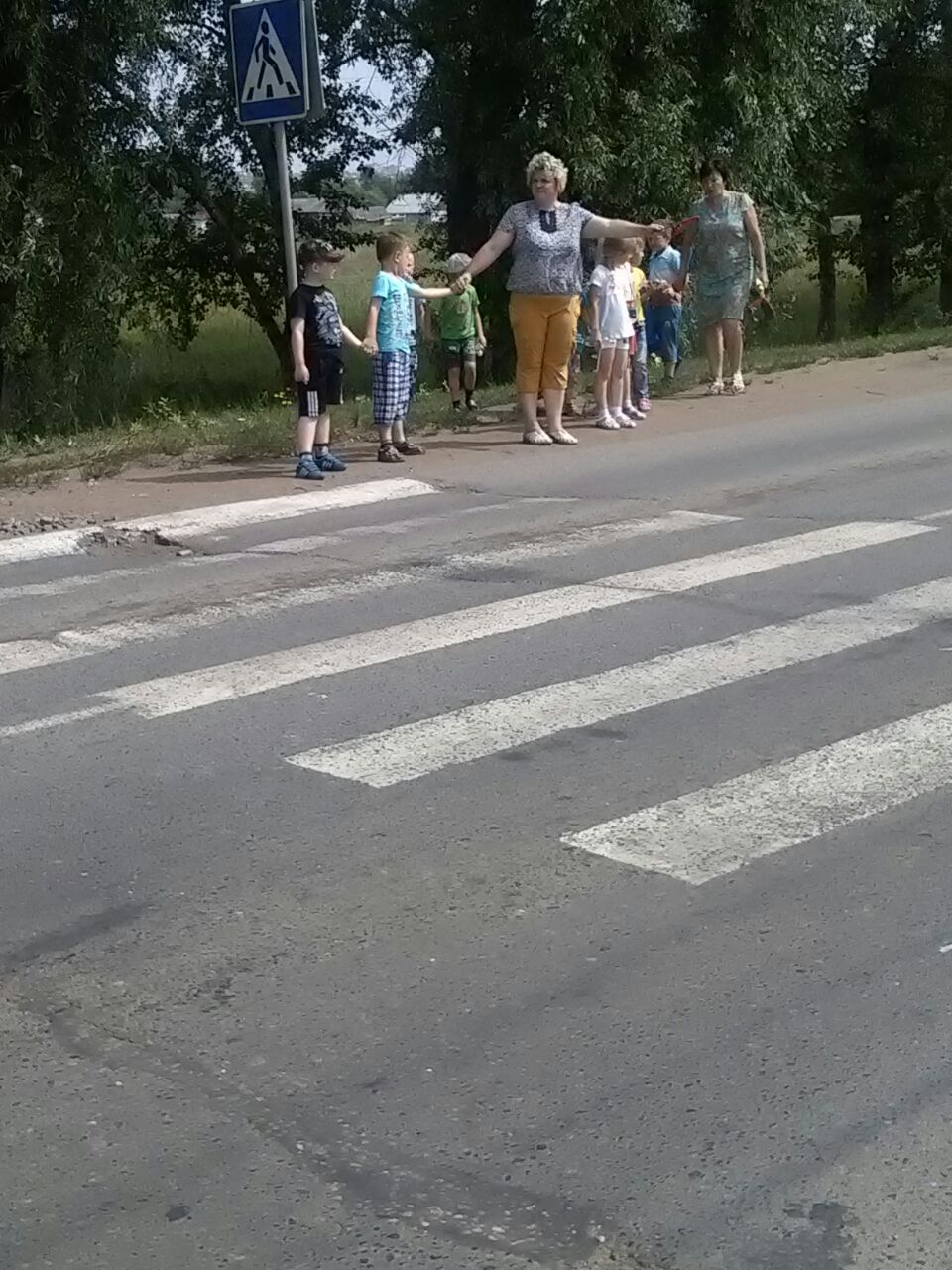 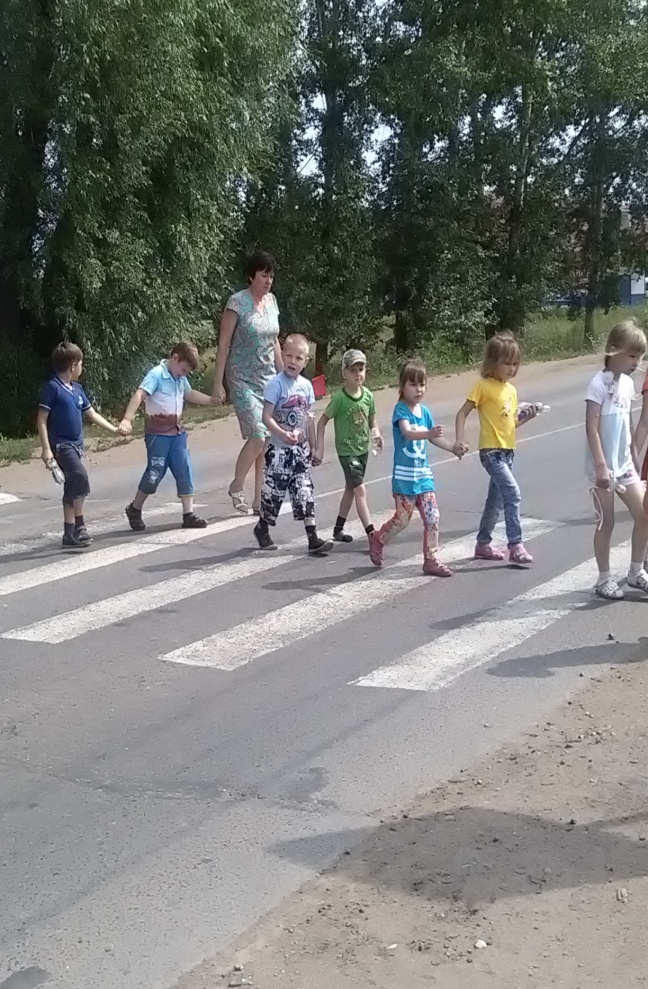 3.Нахождение и рассматривание на лугу знакомых растений, цветов ,норок червей. Д\И «Угадай по описанию»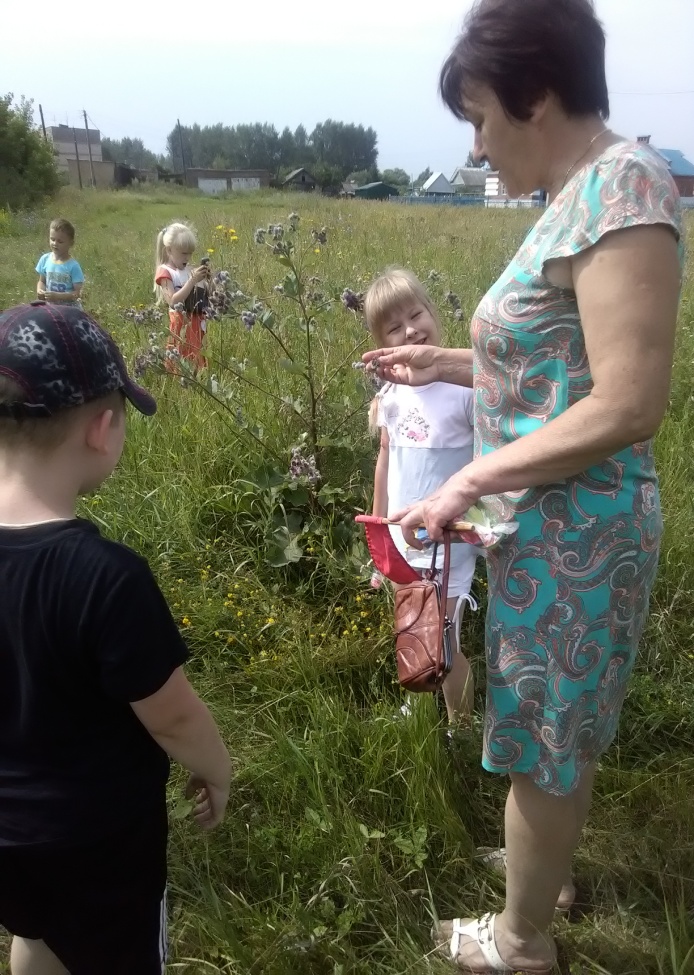 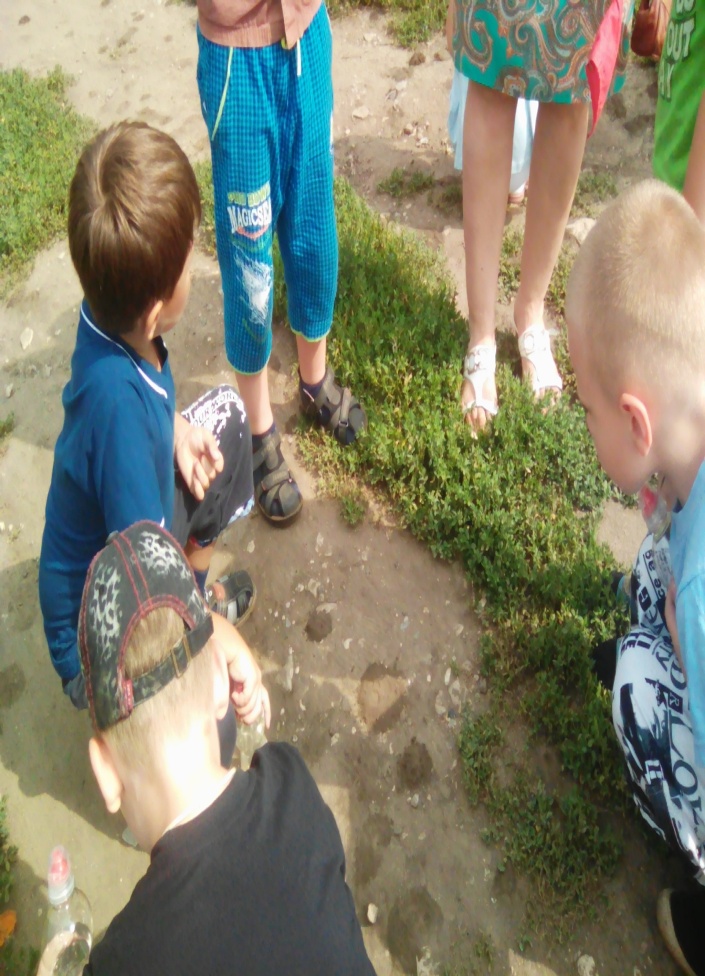 4.Беседа о реке и ее обитателях (Медведева Н.Н). Наблюдение за рябью воды, плеском рыб.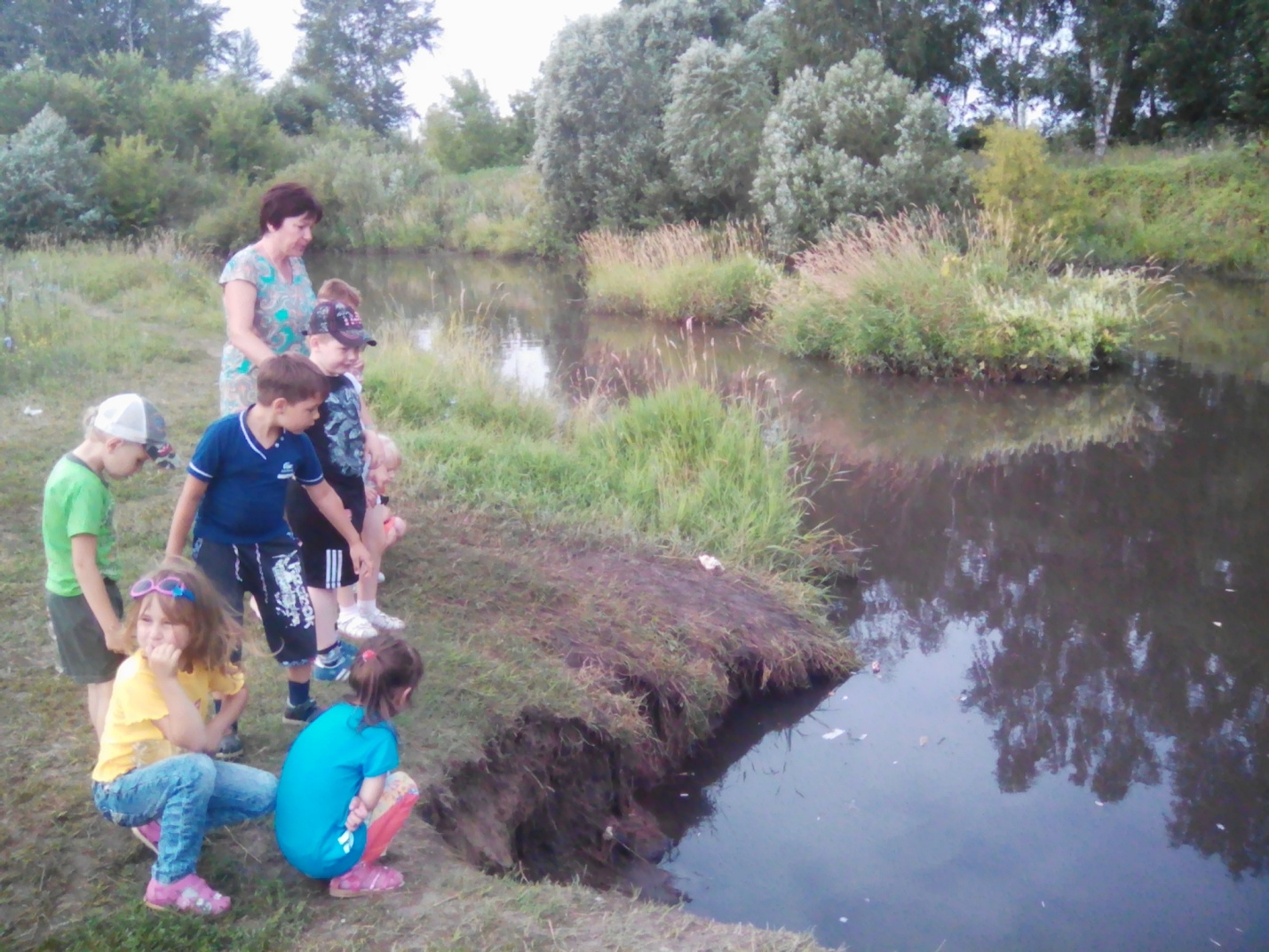 5.Беседа о бережном отношении к природе (Долганина Е.Б.).6. «Привал» (отдых). Воздушные и солнечные ванны. П\И «Жуки и птицы»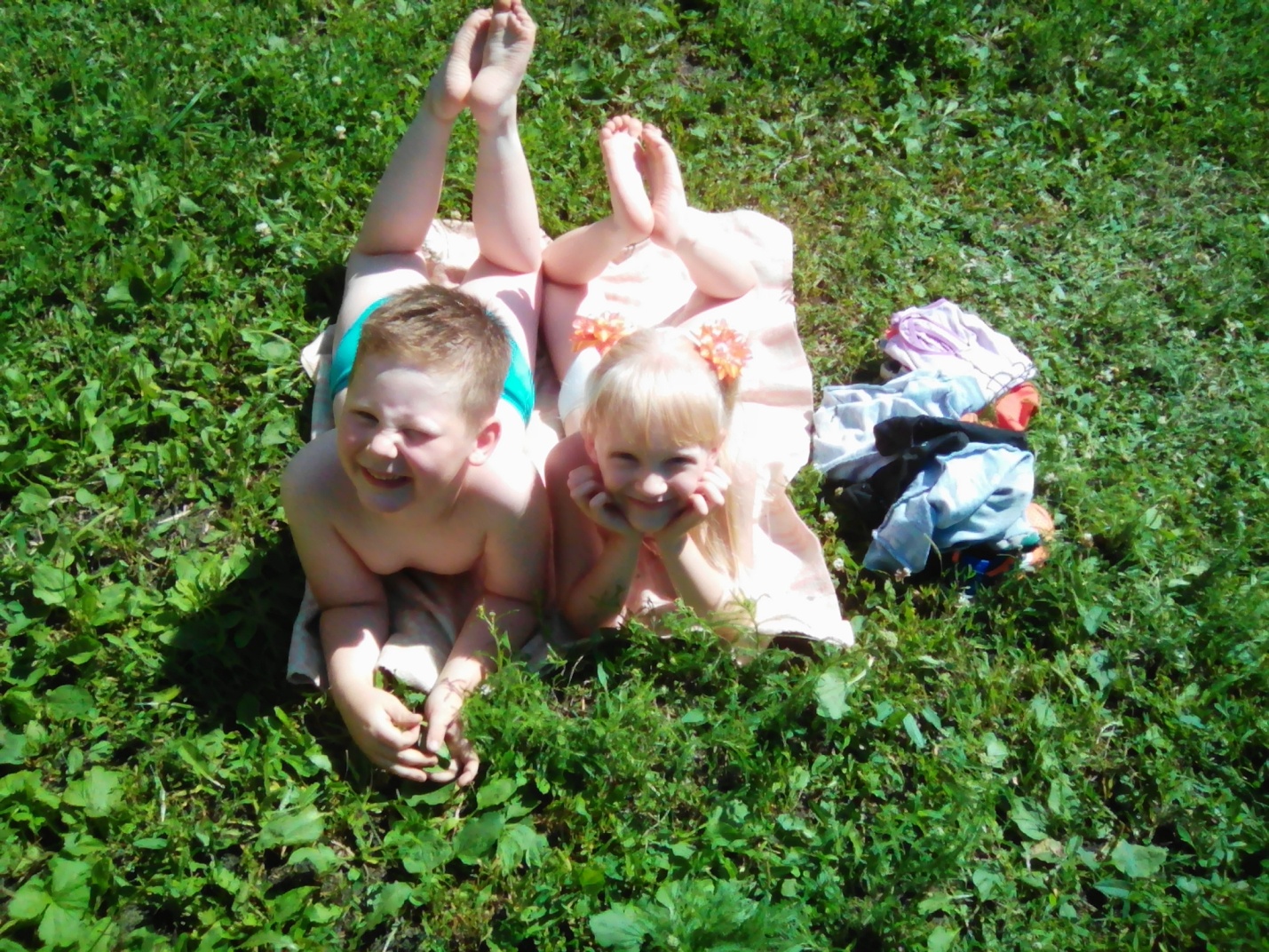 Выводы: В ходе экскурсии дети познакомились с растительным и животным миром реки и луга, закрепили в активном словаре детей названия растений и животных, учились угадывать их по описанию,  узнали, чем река отличается от пруда (в пруду вода стоячая, а в реке вода течет),  научились соблюдать правила поведения на природе, сделали главный вывод, что вода-главный источник жизни на земле, благодаря воде живут люди, растения, животные, нельзя загрязнять реки ,  необходимо бережно относиться к природе и ее обитателям….